ТАЙМЫРСКОЕ  МУНИЦИПАЛЬНОЕ  КАЗЕННОЕ  ДОШКОЛЬНОЕ  ОБРАЗОВАТЕЛЬНОЕ  УЧРЕЖДЕНИЕ«ХАТАНГСКИЙ  ДЕТСКИЙ  САД  КОМБИНИРОВАННОГО ВИДА «СНЕЖИНКА»ПРИКАЗот 30 августа 2018г.                                                                                    № 41/10О назначении ответственных лиц заорганизацию работы консультативного пункта на базе  ТМКДОУ«Хатангский детский сад  комбинированного вида «Снежинка»Во исполнение статьи 64 Федерального закона Российской Федерации от 29.12.2012 №  273-ФЗ «Об образовании в Российской Федерации», подпрограммы «Развитие дошкольного, общего образования и дополнительного образования детей» государственной программы Российской Федерации «Развитие образования» на 2013 – 2020 годы, утвержденной Распоряжением Правительства Российской Федерации от 15.05.2013 № - 792-р, с целью обеспечения методической, психолого-педагогической, диагностической и консультативной помощи семьям, обеспечивающим получение детьми дошкольного образования в форме семейного образованияПРИКАЗЫВАЮ:1.Назначить  Заведующую ДОУ (лицо ее замещающее) ответственной за организацию работы консультативного пункта.2. Утвердить состав педагогов, ответственных за функционирование консультативного пункта до 31.05.2019г. - Смищук Елена Юрьевна – педагог-психолог; - Волобуева Оксана Владимировна – учитель- логопед; - Власова Алена Владимировна – музыкальный руководитель 1 кв.    категории;            - Бекирова  Кристина Сергеевна – воспитатель 1кв. категории,        руководитель м/о; - Полтанова Наталья Владимировна- воспитатель; - Васильева Ксения Александровна – инструктор по физкультуре.3. Ответственным  педагогам в срок до 20.09.2018г.разработать план  проведения примерных  консультаций для семей, обеспечивающих получение детьми дошкольного возраста в форме семейного  образования.4. В срок до 25.09.2018г. обеспечить информирование население о работе консультативного пункта, путем размещения рекламных объявлений в общественных местах.5. Определить помещение для проведения консультаций - логопедический кабинет.6.Контроль исполнения приказа возлагаю на себя. Заведующая ТМК ДОУ «Хатангский                                             детский садкомбинированного вида «Снежинка»  		                М.В. Киселева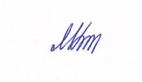 